                                                                                                                                         № 24  15 ОКТЯБРЯ 2019 г.07.10.2019 г. № 31РОССИЙСКАЯ ФЕДЕРАЦИЯИРКУТСКАЯ ОБЛАСТЬ НИЖНЕУДИНСКИЙ МУНИЦИПАЛЬНЫЙ РАЙОНЗАРЕЧНОГО МУНИЦИПАЛЬНОЕ ОБРАЗОВАНИЕ
АДМИНИСТРАЦИЯПОСТАНОВЛЕНИЕОБ ОТМЕНЕ ПОСТАНОВЛЕНИЯ №23 ОТ 16.08.2018г. «О ВНЕСЕНИИ ИЗМЕНЕНИЙ И ДОПОЛНЕНИЙ В МУНИЦИПАЛЬНУЮ ПРОГРАММУ "РАЗВИТИЕ ЖИЛИЩНО-КОММУНАЛЬНОГО ХОЗЯЙСТВА В ЗАРЕЧНОМ МУНИЦИПАЛЬНОМ ОБРАЗОВАНИИ 2018-2020 ГОДЫ"В целях привидения в соответствие с требованиями действующему законодательству муниципальной программы Заречного муниципального образования, руководствуясь ст.40 Устава Заречного муниципального образования, администрация Заречного муниципального образования ПОСТАНОВЛЯЕТ:1. Отменить постановление №23 от 16.08.2018г. « О внесении изменений и дополнений в муниципальную программу « Развитие жилищно-коммунального хозяйства в Заречном муниципальном образовании 2018-2020 годы»2. Опубликовать настоящее постановление в «Вестнике Заречного сельского поселения».4. Настоящее постановление вступает в силу после его официального опубликования.Глава Заречногомуниципального образования                                                  Романенко А.И.07.10.2019г.№32РОССИЙСКАЯ ФЕДЕРАЦИЯИРКУТСКАЯ ОБЛАСТЬНИЖНЕУДИНСКИЙ РАЙОНАДМИНИСТРАЦИЯЗАРЕЧНОГО МУНИЦИПАЛЬНОГО ОБРАЗОВАНИЯ-АДМИНИСТРАЦИЯ СЕЛЬСКОГО ПОСЕЛЕНИЯПОСТАНОВЛЕНИЕ  «О МЕРАХ ПО ОКАЗАНИЮ СОДЕЙСТВИЯ ИЗБИРАТЕЛЬНОЙ КОМИССИИ ПРИ ПОДГОТОВКЕ И ПРОВЕДЕНИИ   ВЫБОРОВ МЭРА МУНИЦИПАЛЬНОГО ОБРАЗОВАНИЯ « НИЖНЕУДИНСКИЙ РАЙОН»         В целях оказания содействия избирательной комиссии в организации подготовки и проведения выборов  мэра муниципального образования « Нижнеудинский район», в соответствии с пунктом 16 статьи 20 Федерального закона то 12.06.2002 года № 67-ФЗ «Об основных гарантиях избирательных прав  и права на участие в Референдуме граждан Российской Федерации», частью 8  статьи 26  закона Иркутской области   от 11.11.2011г. № 116 - оз «О муниципальных выборах в Иркутской области»  при подготовке и проведении выборов мэра муниципального образования « Нижнеудинский район», дата проведения которых планируется на 22 декабря 2019 года                                   ПОСТАНОВЛЯЮ:В целях обеспечения сохранности имущества, обеспечение правопорядка, соблюдение противопожарной безопасности, исключения возникновения непредвиденных или чрезвычайных ситуаций на избирательном участке в период подготовки и в день проведения муниципальных  выборов, для оперативного устранения нарушений, решения вопросов, возникающих в ходе работы участковой избирательной комиссии закрепить за избирательным участком ответственным главу Заречного МО Александра Ивановича Романенко по обеспечению автомобилем для выездных мероприятий во время голосования в том числе досрочного, вне помещения для голосования с числом посадочных мест, необходимых для обеспечения равной возможности прибытия к месту голосования не менее чем двум членам избирательных комиссий с правом совещательного голоса, а так же наблюдателям, выезжающим совместно с членами участковой избирательной комиссии  с правом решающего голоса  для проведения голосования, предусмотреть резерв предоставления автомобиля в день голосования.Назначить ответственного за пожарную безопасность помещения на период проведения выборов директора МКУК  Наталью Владимировну Устинову.Своевременно принять исчерпывающие меры по выполнению предписаний органов Государственного пожарного надзора.Для размещения печатных агитационных материалов  главе Заречного муниципального образования выделить специально оборудованные места.Своевременно оказать содействие в обеспечении участковых избирательных комиссий не позднее чем за 20 дней до дня голосования компьютерным оборудованием, необходимым для приема заявлений о включении избирателей в список избирателей по месту нахождения, а также для применения технологии изготовления протоколов участковых избирательных комиссий об итогах голосования с машиночитаемым кодом. Резервным пунктом для голосования назначить МКОУ Зареченскую СОШ в цеях организации неприрывности процесса проведения выборов в случае невозможности работы избирательных комиссий в имеющихся помещениях.В помещении для голосования избирательных участков обеспечена сотовая связь «мегафон».Опубликовать данное постановление в «Вестнике Заречного сельского поселения».Контроль за исполнением данного постановления оставляю за собойГлава Заречногомуниципального образования                                                               А.И.РоманенкоЗАРЕЧНОГОСЕЛЬСКОГО  ПОСЕЛЕНИЯ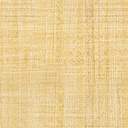 